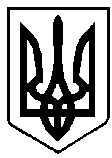 ВАРАСЬКА МІСЬКА РАДАВосьме скликання(Десята сесія)Р І Ш Е Н Н Я25 червня 2021 року			     				                   №535Про внесення змін до установчих документів Вараської міської бібліотеки для дітей відділукультури та туризму виконавчого комітетуВараської міської ради та затвердження Положення про Вараську міську бібліотекудля дітей департаменту культури, туризму, молоді та спорту виконавчого комітету Вараської міської ради в новій редакціїВраховуючи рішення Вараської міської ради від 14.04.2021 року №310 «Про створення юридичної особи – Департамент культури, туризму, молоді та спорту виконавчого комітету Вараської міської ради», зі змінами згідно рішення Вараської міської ради від 28.05.2021 року №384 «Про внесення змін до установчих документів Департаменту культури, туризму, молоді та спорту виконавчого комітету Вараської міської ради та затвердження Положення про Департамент культури, туризму, молоді та спорту виконавчого комітету Вараської міської ради в новій редакції», керуючись статтею 25 Закону України «Про місцеве самоврядування в Україні», Вараська міська радаВ И Р І Ш И Л А:	1. Внести зміни до установчих документів Вараської міської бібліотеки для дітей відділу культури та туризму виконавчого комітету Вараської міської ради, в частині внесення змін до Положення Вараської міської бібліотеки для дітей відділу культури та туризму виконавчого комітету Вараської міської ради, а саме:1.1. Змінити назву Вараська міська бібліотека для дітей відділу культури та туризму виконавчого комітету Вараської міської ради на Вараська міська бібліотека для дітей департаменту культури, туризму, молоді та спорту виконавчого комітету Вараської міської ради.1.2. Пункт 1.2. викласти в новій редакції: «Засновником Вараської міської бібліотеки для дітей є Вараська міська рада. Вараська міська бібліотека для дітей є комунальним закладом, що знаходиться у безпосередньому підпорядкуванні департаменту культури, туризму, молоді та спорту виконавчого комітету Вараської міської ради». 1.3. В пункті 1.5. слова «наказами відділу культури та туризму виконавчого комітету Вараської міської ради» замінити на слова «наказами департаменту  культури, туризму, молоді та спорту виконавчого комітету Вараської міської ради».1.4. Пункт 1.6. викласти в новій редакції: «Чисельність працівників Вараської міської бібліотеки для дітей встановлюється штатним розписом, який затверджується департаментом  культури, туризму, молоді та спорту виконавчого комітету Вараської міської ради».1.5. Пункт 1.7. викласти в новій редакції: «Повне найменування: Вараська міська бібліотека для дітей департаменту  культури, туризму, молоді та спорту виконавчого комітету Вараської міської ради».1.6.  Пункт 3.6. викласти в новій редакції: «Вараська міська бібліотека для дітей зобов’язана звітувати про свою діяльність перед Вараською міською радою та департаментом культури, туризму, молоді та спорту виконавчого комітету Вараської міської ради (у разі потреби)».1.7. Пункт 6.1. викласти в новій редакції: «Загальне методичне керівництво бібліотекою та координацію її роботи здійснює департамент культури, туризму, молоді та спорту виконавчого комітету Вараської міської ради». 1.8. Пункт 6.2. викласти в новій редакції: «Вараську міську бібліотеку для дітей очолює директор, який призначається на посаду директором департаменту культури, туризму, молоді та спорту виконавчого комітету Вараської міської ради, шляхом укладення з ним контракту терміном на п’ять років за результатами конкурсу. Організацію і проведення конкурсу забезпечує департамент культури, туризму, молоді та спорту виконавчого комітету Вараської міської ради згідно чинного законодавства. Порядок проведення конкурсу та вимоги до кандидатів на посаду керівника визначаються Законом України «Про культуру». 1.9. Пункт 6.4. викласти в новій редакції: «Директор призначає і звільняє працівників бібліотеки на підставі чинного законодавства».2. Затвердити Положення про Вараську міську бібліотеку для дітей департаменту культури, туризму, молоді та спорту виконавчого комітету Вараської міської ради в новій редакції (додається).3. Уповноважити директора Вараської міської бібліотеки для дітей департаменту культури, туризму, молоді та спорту виконавчого комітету Вараської міської ради подати всі необхідні документи для проведення державної реєстрації змін до установчих документів в новій редакції. 4. Контроль за виконанням рішення покласти на заступника міського     голови з  питань  діяльності  виконавчих  органів  ради відповідно до розподілу функціональних обов’язків та на постійну депутатську комісію з питань дитячої, молодіжної політики та спорту.             Міський голова				            	Олександр МЕНЗУЛ